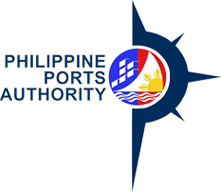 PHILIPPINE PORTS AUTHORITYPort Management Office of Misamis Oriental/Cagayan de OroInvitation to Bid for the Supply and Delivery of Global Positioning System (GPS) Surveying Instrument, Port Management Office of Misamis Oriental/Cagayan de Oro (PMO MO/C)The Philippine Ports Authority (PPA) Port Management Office of Misamis Oriental/Cagayan de Oro (PMO MO/C), through the Corporate Budget for the Year 2019 intends to apply the sum of ONE MILLION FIVE HUNDRED THOUSAND PESOS (Php 1,500,000.00) inclusive of 12% VAT being the Approved Budget for the Contract (ABC) to payments under the contract for the items as stated in this Invitation to Bid. Bids received in excess of the ABC shall be automatically rejected at bid opening.The Philippine Ports Authority (PPA) Port Management Office of Misamis Oriental/Cagayan de Oro PMO MO/C now invites bids for  the item, to wit:	One (1) SET	-	(One (1) Base + One (1) Rover with One(1) Rugged Handheld Data Controller) GPS Surveying Instrument that uses the Global Navigation Satellite System (GNSS), complete accessories and softwareTechnical Features:   Delivery of the Goods including the entire scope of work is required within Sixty (60) calendar days. Bidders should have completed, within Three (3) Years from the date of submission and receipt of bids, a contract similar to the Project. The description of an eligible bidder is contained in the Bidding Documents, particularly, in Section II. Instructions to Bidders.Bidding will be conducted through open competitive bidding procedures using a non-discretionary “pass/fail” criterion as specified in the 2016 Revised Implementing Rules and Regulations (IRR) of Republic Act (RA) 9184, otherwise known as the “Government Procurement Reform Act”.Bidding is restricted to Filipino citizens/sole proprietorships, partnerships, or organizations with at least sixty percent (60%) interest or outstanding capital stock belonging to citizens of the Philippines, and to citizens or organizations of a country the laws or regulations of which grant similar rights or privileges to Filipino citizens, pursuant to RA 5183. Interested bidders may obtain further information from PPA PMO MO/C and inspect the Bidding Documents at the address given below during Office Hours (8:00 A.M. to 5:00 P.M.).A complete set of Bidding Documents may be acquired by interested Bidders on 29 May 2019 from the address below and upon payment of the applicable fee for the Bidding Documents, pursuant to the latest Guidelines issued by the GPPB, in the amount of Five Thousand Pesos (P 5,000.00), (inclusive of VAT).It may also be downloaded free of charge from the website of the Philippine Government Electronic Procurement System (PhilGEPS) and the website of the Procuring Entity, provided that Bidders shall pay the applicable fee for the Bidding Documents not later than the submission of their bids.The PPA PMO MO/C will hold a Pre-Bid Conference on 5 June 2019, 1:30 P.M. at the GAD Hall PPA PMO MO/C Building 2, Port Area, Cagayan de Oro City, which shall be open to prospective bidders. Bids must be duly received by the BAC Secretariat at the address below on or before 17 June 2019, 8:30 A.M. (based on PMO MO/C Building 2 Biometric Scanner).  All Bids must be accompanied by a bid security in any of the acceptable forms and in the amount stated in ITB Clause 18. Bid opening shall be on 17 June 2019, 1:30 P.M. at GAD Hall PPA PMO MO/C Building 2, Port Area, Cagayan de Oro City. Bids will be opened in the presence of the bidders’ representatives who choose to attend at the address below. Late bids shall not be accepted.The PPA PMO MO/C reserves the right to reject any and all bids, declare a failure of bidding, or not award the contract at any time prior to contract award in accordance with Section 41 of RA 9184 and its IRR, without thereby incurring any liability to the affected bidder or bidders.For further information, please refer to:MR. MARC M. AVELLANAHead, BAC SecretariatEngineering Services DivisionOr MS. FIDELA M. SANCHEZMember, BAC Secretariat Port Services DivisionPPA PMO MO/C Building 2Port Area, Cagayan de Oro City.Tel No.: (088) 856-1264 Fax No.: (088) 856-4667							(Original Signed)CLARO SAMUEL P. FONTANILLAVice Chairperson, PMO-MO/C-BACBASE/ROVER No. of Channels 555 or higher 555 or higher 555 or higher 555 or higher 555 or higher 555 or higher Satellite TrackedA.) GPS: L 1 C/A,L 1C,L2C,L2P, L5A.) GPS: L 1 C/A,L 1C,L2C,L2P, L5A.) GPS: L 1 C/A,L 1C,L2C,L2P, L5A.) GPS: L 1 C/A,L 1C,L2C,L2P, L5A.) GPS: L 1 C/A,L 1C,L2C,L2P, L5A.) GPS: L 1 C/A,L 1C,L2C,L2P, L5A.) GPS: L 1 C/A,L 1C,L2C,L2P, L5A.) GPS: L 1 C/A,L 1C,L2C,L2P, L5A.) GPS: L 1 C/A,L 1C,L2C,L2P, L5B.) GLONASS: L 1 CIA, L2C, L2F, L3,L5B.) GLONASS: L 1 CIA, L2C, L2F, L3,L5B.) GLONASS: L 1 CIA, L2C, L2F, L3,L5B.) GLONASS: L 1 CIA, L2C, L2F, L3,L5B.) GLONASS: L 1 CIA, L2C, L2F, L3,L5B.) GLONASS: L 1 CIA, L2C, L2F, L3,L5B.) GLONASS: L 1 CIA, L2C, L2F, L3,L5B.) GLONASS: L 1 CIA, L2C, L2F, L3,L5B.) GLONASS: L 1 CIA, L2C, L2F, L3,L5C.) GAll LEO: E1, E5AltBOC, E5a,E5b,E6 C/A,	L1 C,L2C,L5,L6C.) GAll LEO: E1, E5AltBOC, E5a,E5b,E6 C/A,	L1 C,L2C,L5,L6C.) GAll LEO: E1, E5AltBOC, E5a,E5b,E6 C/A,	L1 C,L2C,L5,L6C.) GAll LEO: E1, E5AltBOC, E5a,E5b,E6 C/A,	L1 C,L2C,L5,L6C.) GAll LEO: E1, E5AltBOC, E5a,E5b,E6 C/A,	L1 C,L2C,L5,L6C.) GAll LEO: E1, E5AltBOC, E5a,E5b,E6 C/A,	L1 C,L2C,L5,L6C.) GAll LEO: E1, E5AltBOC, E5a,E5b,E6 C/A,	L1 C,L2C,L5,L6C.) GAll LEO: E1, E5AltBOC, E5a,E5b,E6 C/A,	L1 C,L2C,L5,L6C.) GAll LEO: E1, E5AltBOC, E5a,E5b,E6 C/A,	L1 C,L2C,L5,L6D.) BEIDOU: B1, B2, B3 D.) BEIDOU: B1, B2, B3 D.) BEIDOU: B1, B2, B3 D.) BEIDOU: B1, B2, B3 D.) BEIDOU: B1, B2, B3 D.) BEIDOU: B1, B2, B3 D.) BEIDOU: B1, B2, B3 D.) BEIDOU: B1, B2, B3 D.) BEIDOU: B1, B2, B3 E.) SBAS: L 1, L5E.) SBAS: L 1, L5E.) SBAS: L 1, L5E.) SBAS: L 1, L5E.) SBAS: L 1, L5E.) SBAS: L 1, L5E.) SBAS: L 1, L5E.) SBAS: L 1, L5E.) SBAS: L 1, L5F.) IRNSS: L5F.) IRNSS: L5F.) IRNSS: L5F.) IRNSS: L5F.) IRNSS: L5F.) IRNSS: L5F.) IRNSS: L5F.) IRNSS: L5F.) IRNSS: L5G.) QZSS:L1G.) QZSS:L1G.) QZSS:L1G.) QZSS:L1G.) QZSS:L1G.) QZSS:L1G.) QZSS:L1G.) QZSS:L1G.) QZSS:L1Signal Reacquisition <1 sec <1 sec • • • • RTK Signal Initialization Typically < 10 s or better Typically < 10 s or better Typically < 10 s or better Typically < 10 s or better Typically < 10 s or better Typically < 10 s or better Hot Start Typically < 1'5 s or better Typically < 1'5 s or better Typically < 1'5 s or better Typically < 1'5 s or better Typically < 1'5 s or better Typically < 1'5 s or better Initialization Reliability >99.9 % >99.9 % • • • • Initial Memory 8GB (minimum) 8GB (minimum) 8GB (minimum) 8GB (minimum) 8GB (minimum) 8GB (minimum) Base and Rover INTERCHANGEABLE INTERCHANGEABLE INTERCHANGEABLE INTERCHANGEABLE INTERCHANGEABLE INTERCHANGEABLE HIGH PRECISION STATIC Horizontal Horizontal 2.5 mm + 1 ppm RMS or better 2.5 mm + 1 ppm RMS or better 2.5 mm + 1 ppm RMS or better SURVEYING Vertical Vertical 5.0 mm + 1 ppm RMS or better 5.0 mm + 1 ppm RMS or better 5.0 mm + 1 ppm RMS or better CODE DIFFERENTIAL POSITIONING Horizontal Horizontal <0.5 m RMS or better <0.5 m RMS or better <0.5 m RMS or better CODE DIFFERENTIAL POSITIONING Vertical Vertical <1.0 m RMS or better <1.0 m RMS or better <1.0 m RMS or better SBAS POSITIONING Horizontal Horizontal 0.6 m RMS2 or better 0.6 m RMS2 or better 0.6 m RMS2 or better Vertical Vertical 1 .2 m RMS2 or better 1 .2 m RMS2 or better 1 .2 m RMS2 or better REAL TIME KINEMATIC « 30 Km) Fixed RTK Horizontal Fixed RTK Horizontal Fixed RTK Horizontal Fixed RTK Horizontal Fixed RTK Horizontal Fixed RTK Horizontal 8 mm + 1 ppm RMS or better 8 mm + 1 ppm RMS or better 8 mm + 1 ppm RMS or better NETWORK SURVEYING3 Fixed RTK Vertical Fixed RTK Vertical Fixed RTK Vertical Fixed RTK Vertical Fixed RTK Vertical Fixed RTK Vertical 15 mm + 1 ppm RMS or better 15 mm + 1 ppm RMS or better 15 mm + 1 ppm RMS or better Frequency Range Frequency Range Frequency Range Frequency Range Frequency Range Frequency Range 410 - 470 MHz 410 - 470 MHz INTERNAL RADIO Maximum Range Maximum Range Maximum Range Maximum Range Maximum Range 3-4 Km in urban environment, Up to 10 Km with optimal conditions or higher 3-4 Km in urban environment, Up to 10 Km with optimal conditions or higher 3-4 Km in urban environment, Up to 10 Km with optimal conditions or higher 3-4 Km in urban environment, Up to 10 Km with optimal conditions or higher 3-4 Km in urban environment, Up to 10 Km with optimal conditions or higher 3-4 Km in urban environment, Up to 10 Km with optimal conditions or higher 3-4 Km in urban environment, Up to 10 Km with optimal conditions or higher 3-4 Km in urban environment, Up to 10 Km with optimal conditions or higher Waterproof I Dustproof IP67 IP67 IP67 IP67 IP67 IP67 IP67 IP67 IP67 Vibration Vibration resistant Vibration resistant Vibration resistant Vibration resistant Vibration resistant Vibration resistant Vibration resistant Vibration resistant Vibration resistant Battery life 10 hours or longer10 hours or longer10 hours or longer10 hours or longer10 hours or longer10 hours or longer10 hours or longer10 hours or longer10 hours or longerHANDHELD DATA CONTROLLER HANDHELD DATA CONTROLLER HANDHELD DATA CONTROLLER Operating SystemWindows Mobile 6.5Windows Mobile 6.5Windows Mobile 6.5Windows Mobile 6.5Windows Mobile 6.5Windows Mobile 6.5Windows Mobile 6.5Windows Mobile 6.5Windows Mobile 6.5ProcessorTI Sitara AM335x1 GHz or betterTI Sitara AM335x1 GHz or betterTI Sitara AM335x1 GHz or betterTI Sitara AM335x1 GHz or betterTI Sitara AM335x1 GHz or betterTI Sitara AM335x1 GHz or betterTI Sitara AM335x1 GHz or betterTI Sitara AM335x1 GHz or betterTI Sitara AM335x1 GHz or betterDisplay3.7”3.7”3.7”3.7”3.7”3.7”3.7”3.7”3.7”MemoryRAM 512 MBROM 8GB SO expandable up to 32 GBRAM 512 MBROM 8GB SO expandable up to 32 GBRAM 512 MBROM 8GB SO expandable up to 32 GBRAM 512 MBROM 8GB SO expandable up to 32 GBRAM 512 MBROM 8GB SO expandable up to 32 GBRAM 512 MBROM 8GB SO expandable up to 32 GBRAM 512 MBROM 8GB SO expandable up to 32 GBRAM 512 MBROM 8GB SO expandable up to 32 GBRAM 512 MBROM 8GB SO expandable up to 32 GBWorking Time/Battery Life12 hours or longer12 hours or longer12 hours or longer12 hours or longer12 hours or longer12 hours or longer12 hours or longer12 hours or longer12 hours or longerWaterproof I Dustproof IP67 IP67 IP67 IP67 IP67 IP67 IP67 IP67 IP67 Drop Protection1.5M Concrete Drop Resistance1.5M Concrete Drop Resistance1.5M Concrete Drop Resistance1.5M Concrete Drop Resistance1.5M Concrete Drop Resistance1.5M Concrete Drop Resistance1.5M Concrete Drop Resistance1.5M Concrete Drop Resistance1.5M Concrete Drop ResistanceAdditional Requirements:The winning bidder shall demonstrate and/or provide hands-on training on hardware and software in the field and/or office including the mounting and operating the GNSS Receiver with Terrestrial 3D Laser Scanner to attain WGS84 and PRS 92 scan positioning;The winning bidder shall demonstrate and/or provide hands-on training on hardware and software in the field and/or office including the mounting and operating the GNSS Receiver with Terrestrial 3D Laser Scanner to attain WGS84 and PRS 92 scan positioning;The winning bidder shall demonstrate and/or provide hands-on training on hardware and software in the field and/or office including the mounting and operating the GNSS Receiver with Terrestrial 3D Laser Scanner to attain WGS84 and PRS 92 scan positioning;The winning bidder shall demonstrate and/or provide hands-on training on hardware and software in the field and/or office including the mounting and operating the GNSS Receiver with Terrestrial 3D Laser Scanner to attain WGS84 and PRS 92 scan positioning;The winning bidder shall demonstrate and/or provide hands-on training on hardware and software in the field and/or office including the mounting and operating the GNSS Receiver with Terrestrial 3D Laser Scanner to attain WGS84 and PRS 92 scan positioning;The winning bidder shall demonstrate and/or provide hands-on training on hardware and software in the field and/or office including the mounting and operating the GNSS Receiver with Terrestrial 3D Laser Scanner to attain WGS84 and PRS 92 scan positioning;The winning bidder shall demonstrate and/or provide hands-on training on hardware and software in the field and/or office including the mounting and operating the GNSS Receiver with Terrestrial 3D Laser Scanner to attain WGS84 and PRS 92 scan positioning;The winning bidder shall demonstrate and/or provide hands-on training on hardware and software in the field and/or office including the mounting and operating the GNSS Receiver with Terrestrial 3D Laser Scanner to attain WGS84 and PRS 92 scan positioning;The winning bidder shall demonstrate and/or provide hands-on training on hardware and software in the field and/or office including the mounting and operating the GNSS Receiver with Terrestrial 3D Laser Scanner to attain WGS84 and PRS 92 scan positioning;The winning bidder shall demonstrate and/or provide hands-on training on hardware and software in the field and/or office including the mounting and operating the GNSS Receiver with Terrestrial 3D Laser Scanner to attain WGS84 and PRS 92 scan positioning;Must be compatible with current Auto CAD Civil 3D. Must be compatible with current Auto CAD Civil 3D. Must be compatible with current Auto CAD Civil 3D. Must be compatible with current Auto CAD Civil 3D. Must be compatible with current Auto CAD Civil 3D. Must be compatible with current Auto CAD Civil 3D. Must be compatible with current Auto CAD Civil 3D. Must be compatible with current Auto CAD Civil 3D. Must be compatible with current Auto CAD Civil 3D. Must be compatible with current Auto CAD Civil 3D. Preferably European made with two (2) year warranty against factory defect. Preferably European made with two (2) year warranty against factory defect. Preferably European made with two (2) year warranty against factory defect. Preferably European made with two (2) year warranty against factory defect. Preferably European made with two (2) year warranty against factory defect. Preferably European made with two (2) year warranty against factory defect. Preferably European made with two (2) year warranty against factory defect. Preferably European made with two (2) year warranty against factory defect. Preferably European made with two (2) year warranty against factory defect. Preferably European made with two (2) year warranty against factory defect. GNSS must work with base and rover sim card connection. GNSS must work with base and rover sim card connection. GNSS must work with base and rover sim card connection. GNSS must work with base and rover sim card connection. GNSS must work with base and rover sim card connection. GNSS must work with base and rover sim card connection. GNSS must work with base and rover sim card connection. GNSS must work with base and rover sim card connection. GNSS must work with base and rover sim card connection. GNSS must work with base and rover sim card connection. Winning bidder/supplier shall demonstrate how to pair the GNSS with drone quadcopter and Winning bidder/supplier shall demonstrate how to pair the GNSS with drone quadcopter and Winning bidder/supplier shall demonstrate how to pair the GNSS with drone quadcopter and Winning bidder/supplier shall demonstrate how to pair the GNSS with drone quadcopter and Winning bidder/supplier shall demonstrate how to pair the GNSS with drone quadcopter and Winning bidder/supplier shall demonstrate how to pair the GNSS with drone quadcopter and Winning bidder/supplier shall demonstrate how to pair the GNSS with drone quadcopter and Winning bidder/supplier shall demonstrate how to pair the GNSS with drone quadcopter and Winning bidder/supplier shall demonstrate how to pair the GNSS with drone quadcopter and Winning bidder/supplier shall demonstrate how to pair the GNSS with drone quadcopter and 	software to provide base map output that can be integrated with GIS	software to provide base map output that can be integrated with GIS	software to provide base map output that can be integrated with GIS	software to provide base map output that can be integrated with GIS	software to provide base map output that can be integrated with GIS	software to provide base map output that can be integrated with GIS	software to provide base map output that can be integrated with GIS	software to provide base map output that can be integrated with GIS	software to provide base map output that can be integrated with GIS	software to provide base map output that can be integrated with GIS6. 	Preferably ISO Registered Company or equivalent local supplier6. 	Preferably ISO Registered Company or equivalent local supplier6. 	Preferably ISO Registered Company or equivalent local supplier6. 	Preferably ISO Registered Company or equivalent local supplier6. 	Preferably ISO Registered Company or equivalent local supplier6. 	Preferably ISO Registered Company or equivalent local supplier6. 	Preferably ISO Registered Company or equivalent local supplier6. 	Preferably ISO Registered Company or equivalent local supplier6. 	Preferably ISO Registered Company or equivalent local supplier6. 	Preferably ISO Registered Company or equivalent local supplier7. 	Bidders must have a minimum of 3 years' experience in supplying survey 	equipment. 7. 	Bidders must have a minimum of 3 years' experience in supplying survey 	equipment. 7. 	Bidders must have a minimum of 3 years' experience in supplying survey 	equipment. 7. 	Bidders must have a minimum of 3 years' experience in supplying survey 	equipment. 7. 	Bidders must have a minimum of 3 years' experience in supplying survey 	equipment. 7. 	Bidders must have a minimum of 3 years' experience in supplying survey 	equipment. 7. 	Bidders must have a minimum of 3 years' experience in supplying survey 	equipment. 7. 	Bidders must have a minimum of 3 years' experience in supplying survey 	equipment. 7. 	Bidders must have a minimum of 3 years' experience in supplying survey 	equipment. 7. 	Bidders must have a minimum of 3 years' experience in supplying survey 	equipment. 8. 	Bidders that fail to meet any of the requirements will subject for automatic 	disqualification. 8. 	Bidders that fail to meet any of the requirements will subject for automatic 	disqualification. 8. 	Bidders that fail to meet any of the requirements will subject for automatic 	disqualification. 8. 	Bidders that fail to meet any of the requirements will subject for automatic 	disqualification. 8. 	Bidders that fail to meet any of the requirements will subject for automatic 	disqualification. 8. 	Bidders that fail to meet any of the requirements will subject for automatic 	disqualification. 8. 	Bidders that fail to meet any of the requirements will subject for automatic 	disqualification. 8. 	Bidders that fail to meet any of the requirements will subject for automatic 	disqualification. 8. 	Bidders that fail to meet any of the requirements will subject for automatic 	disqualification. 8. 	Bidders that fail to meet any of the requirements will subject for automatic 	disqualification. 